La Paz County Fair P.O. Box 1023 Parker, AZ 85344 928-669-8100 La Paz Youth Livestock Committee Rules and Regulations The Rules are subject to change in the event that the CDC, La Paz County, or the Arizona State Governor dictate new guidelines based on current events. ALL ENTRIES ARE SUBJECT TO THE GENERAL RULES AND ENTRY REQUIREMENTS FOR THE LA PAZ COUNTY FAIR IN ADDITION TO THE FOLLOWING: Members must meet and abide by the club members guidelines and be a member in good standing in order to exhibit an animal at the La Paz County Fair (members are defined as either 4-H or FFA members). Exhibitors must be actively enrolled in a La Paz County (Parker Dam) School K-12 or be receiving an equivalent K-12 Education. Prior to the purchase of a project animal, each member and his/her parents must read and be familiar with the Youth Livestock Rules and Regulations. Arrangements should be considered for the project animal’s feed, housing, transportation, and insurance (if deemed necessary). Exhibitors may show a maximum of three (3) live animals with no more than two (2) large or two (2) small animals of different species. Exhibitors may also enter one (1) carcass of a large species in addition to live animals. Exhibitors may only auction two (2) large animals, and one (1) small animal or one (1) large animal and two (2) small animals. All Grand and Reserve Animals MUST sell.A maximum of two 2) large animals and one (1) small animal or one (1) large animal and two (2) small animals, of different species may be sold at auction. Exhibitors will be able to auction a live animal and a carcass of the same species. Species include SWINE, LAMB, BEEF, GOAT, DAIRY CALVES, RABBIT, POULTRY, PIGEON, TURKEY, DUCK, GOOSE AND CAVY. All exhibitors must have participated in the showmanship contest for each species in order to sell at auction.A maximum of two (2) large market animals, one (1) carcass animal, and one (1) small stock animal OR one (1) large market animal, one (1) carcass animal, or two (2) small animals can be tagged at the specified eartag dates.Prior to exhibiting in the La Paz County Fair Youth Livestock Show, a 4-H/FFA member must have  their animal’s ear tagged by a Youth Livestock Committee member and have signed and completed all required documentation. Animals must be in sole ownership of the 4-H/FFA member. Ownership paperwork will include a signed and dated ‘bill of sale’ showing that the animal has been owned for 150 days (for beef animals) and 100 days (for all other animalsexcluding dairy market calves) prior to fair entry day. Sole ownership and possession of animals by 4-H/FFA members are mandatory and will be approved by the 4-H leader or FFA advisor. Animals must be kept at an approved location within La Paz County and/or a location that is approved by a 4-H leader or FFA Advisor. Deadline for documentation of ownership for beef is October 8th, 2022 and ear tag deadline is October 15th, 2022 (Location TBA). All other animal’s excluding dairy market calves ownership deadline is November 28th, 2022 (100 days before Fair) and ear tag deadline is December 3rd, 2022 at the La Paz County Fair Grounds. Exhibitors must have a correct seasonal pass at ear tag. Livestock Fair Entry must be submitted by the second Friday in February on Showorks. The seasonal pass and quality assurance certificate will be uploaded when submitting entry to Showorks.  7.    Livestock projects must be owned and ear-tagged according to Youth Livestock rules and regulations or                the animal will not be allowed at Fair. The 4-H/FFA leader will be responsible for the enforcement of the  ear tag and ownership guidelines and form deadlines. 8.	   Entry Fees: The entry fee are as follows and must be paid by per animal basis. $20.00 per each large          livestock entered. $10.00 per each small livestock entered. Entry fees at fair entry time. Fair entry online         submission is February 10, 2023. Fees will be paid through ShoWorks. Entry Fees for animals that are        ‘sifted’ will not be refunded. 9.    A cleaning fee of $250.00 will be imposed on any exhibitor who refuses to attend Sunday’s cleanup.    	   Exhibitors must check in with the OVERALL superintendent of EACH SPECIES SHOWN BY THE MEMBER to        be checked “ATTENDED” and waived from the fee. Any individual that threatens, intimidates, bullies, or harasses any livestock member or Friends of Livestock, Fair board Management, will be subject to discipline. Fine: $250 first offense, second fine is $500, and 3rd offense will be escorted off the property, family, and exhibitor.      10. RULES ARE SUBJECT TO CHANGE DUE TO UNFORESEEN CIRCUMSTANCES. Hardship:  Definition of Hardship: Privation suffering/Something that causes or entails suffering/Lameness/Or chronic pain Gabe’s Rules – If within 60 days prior to the La Paz County Fair a youth’s animal dies that youth will still be able to show another exhibitor’s animal in showmanship. The youth must notify Youth Livestock Committee that they would like to show another exhibitor’s animal in showmanship prior to the La Paz County Fair for approval. Youth Livestock Committee must be presented five (5) names of youth that will allow the use of their animal. All names will be placed in a hat and then one drawn will be the animal used by the youth for showmanship. Animal used has to be in a different class and not a call back. Youth Livestock has the discretion to make changes as needed. The 4-H/FFA leader will be responsible for enforcement of ear-tag ownership and deadline dates. In the event that an animal dies or has a hardship due to accident or illness during time between ownership deadline and 60 days before Fair, an exhibitor can get a replacement animal upon filing and acceptance of a deceased hardship form. Forms are available “Under Forms”, under the Livestock Website. Form will be completed by exhibitor/family within 5 days of the loss of the animal. Completed form will be turned into the Extension Office or the FFA Advisor. The 4-H Office or FFA Advisor will then submit to the Youth Livestock Committee within 5 days of the loss of the animal. The La Paz Youth Livestock Committee will have the final discretion on allowing hardship replacements however the Chairman and Vice Chairman have the right to give a verbal “OKAY” to purchase a replaced animal with proper paperwork completed. Rules are subject to interpretation by Youth Livestock Committee and ITS DECISION WILL BE FINAL. Willful violation will be subject to disciplinary action including refusing entries or removing entries at this or subsequent fairs. The Youth Livestock Committee RESERVES THE RIGHT to reject entrance of any person for future years who does not adhere to the rules and regulation of the Youth Livestock Committee, Fair Board, and the La Paz County Fair Premium List Book, or does not exhibit conduct befitting members and adults. The Youth Livestock Committee WILL TAKE REASONABLE PRECAUTION to ensure security of exhibits; however, the owner themselves are responsible for exhibiting and must assume responsibility for loss, damage, or personal injury to any animal, article, or person incurred while the exhibit is on the Fairgrounds. Barn hours are from 6am–9pm daily. After an animal has been weighed and assigned a pen, that animal (s) are required to stay in livestock area for the duration of the fair. No Pregnant animals will be allowed. The La Paz County Fair endorses the IAFE National Code of Show Ring Ethics and expects exhibitors to adhere to them. All exhibitors will be expected to read and sign as an acknowledgment. Ethics form will need to be submitted to the 4-H or FFA Advisor, date will be determined. The USDA Wholesome Meat Act applies to all slaughter animals at the show. The act requires the following: DES, antibiotics, and sulfonamides have required withdrawal periods. Drug label directions must be followed. If drugs/chemical residue are found in the carcass tissue, the entire carcass may be condemned, and the sale will be void. Exhibitors with any animal treated with drugs within 30 days prior to the Fair must notify Youth Livestock upon check in. ALL EXHIBITORS MUST COMPLETE QUAILITY ASSURANCE TRAINING and will be completed by date determined by 4-H or FFA Advisor. The use of tranquilizers, sedatives, or depressants, which alter the physical or physiological state of the animal, is not allowed. The use of calf calm, pig calm or similar products is permitted only with the prior written consent of a veterinary and must be submitted at time of animal entry. Any such drugs must be approved by the Food and Drug Administration for use in meat animals. The use of pharmaceutical drugs containing melatonin, thiamine or tryptophan are NOT to be used. Stress relieve supplements that contain no sedatives and that are approved by the AAFCO (American Association of Feeds Control Officials) such as Attitude Adjustment are approved to use. In the event that any allegation of illegal or unethical livestock procedures is made, the accusing party will be responsible for all cost incurred in the sampling, evaluation, and reporting of such procedure. If the accused party are found to be guilty of illicit procedures, the accused party will be liable for all cost. IN THE EVENT OF A POSTIVE RESULT, THE EXHIBITOR WILL FORFEIT ALL PRIZES, PLACEMENTS AND AUCTION MONIES FOR THE CURRENT YEAR. FAILURE TO FORFIET PRIZES, AWARDS AND MONIES WILL RESULT IN A LIFETIME BAN FROM ALL FUTURE PARTICIPATION OF LA PAZ COUNTY LIVESTOCK COMMITTEE EVENTS. IN THE EVENT OF THE FIRST POSITIVE TEST, THE EXHIBITOR WILL BE BANNED FROM PARTICIPATING IN ANY LA PAZ COUNTY YOUTH LIVESTOCK COMMITTEE ACTIVITIES THE FOLLOWING YEAR. THE EXHIBITOR AND ALL DIRECT FAMILY MEMBERS WILL AGREE TO A LIFETIME DRUG TESTING OF ANY ANIMAL EXHIBITED IN A LA PAZ COUNTY YOUTH LIVESTOCK COMMITTEE ACTIVITY AT THEIR OWN EXPENSE. Automatic waterers will be allowed at the La Paz County Fair, and are required for all swine projects. The exhibitor will be   responsible for keeping waterer filled and properly functioning. After one verbal warning from the superintendent, a $25 fine will be assessed to the exhibitor if he/she does not maintain their animal and the waterer. (A $25 fine will occur for exhibitor for each offense.) The fine will be taken from the auction sale price. Warning and Fines can only be given by members of the La Paz County Livestock Committee. GENERATORS - Generators must be placed in designated area with exhaust facing away from the barn. It is the exhibitor’s responsibility to bring extension cords as needed. Exhibitors must also roll up cords after every use, so they are not a tripping/safety hazard to other persons and/or animals. BARN DRESS ATTIRE: All exhibitors must wear pants and CLOSED TOED SHOES inside the barn at all times. This includes: feeding, watering, washing and showing. Purchasing a livestock project does not guarantee that project will be eligible to exhibit at the fair. To exhibit livestock at the fair does not guarantee that the animal will be sold at the auction. Selling an animal in the Youth Livestock Auction does not guarantee that a profit will be made. AUCTION Auction Sale Regulations: Youth will be allowed to sell two (2) large animals and one (1) small animal or (1) large animal and two (2) small animals at the Livestock Auction Sale, all Grand and Reserve winners must sell. Exhibitors will be able to auction a live animal and a carcass of the same species. Species include SWINE, LAMB, BEEF, GOAT, DAIRY CALVES, RABBIT, POULTRY, PIGEON, TURKEY, DUCK, GOOSE AND CAVY.  GRAND and RESERVE must be sold at the Youth Livestock Auction Sale. In the event an exhibitor has more than two (2) GRAND or RESERVE animals, all Grand and Reserve animals must sell. Any exhibitor which has more than two (2) animals will have 30 minutes after their final class to notify the Youth Livestock Committee overall superintendent as to which two (2) animals they will be selling. Youth Livestock Committee will make the decision which animals will be sold if they are not notified. All market animals that have received a PURPLE or BLUE RIBBON in their respective market class are eligible to be sold as individual items at the Youth Livestock Auction Sale. RED and WHITE RIBBON animals may be sold as individuals or in pen lots. This will be determined on the basis of the total number of animals that are offered for sale. Final policy and determination will be established just prior to the auction sale. Any animal that does not receive a market class ribbon is ineligible to be sold at auction. Resale animals can only be sold one time and only toward a non-profit organization. ALL resale animals will go back through for re-auction.The Youth Livestock Committee must be notified within one (1) hour after completion of the Meat Class judging of those animals receiving ribbons that will not be sold at auction. Bidding numbers are mandatory and must be used during the auction. Bids will not be considered without the bid number. All sales are final once the contract is signed. Add on sheets will be available at the buyers sign in table. Add on sheet is due at the end of auction. No additional add on will be taken after the completion of the auction. No changing destination of animals after the completion of the auction. All animals going to processing that was NOT sold through the auction need to make their own arrangements with the Processer.No soliciting buyers for the return of animals. CONSIGNMENT OF ANIMAL TO THE AUCTION IS FINAL. An exhibitor will not be eligible to consign an animal to the auction unless he/she has participated in the Showmanship Contest unless a hardship is approved. Exhibitors owning animals to be sold must present the animal. There will be no excuse for missing your place in order of the sale and those missing their place will not sell.  Consignment of an animal is the price received in the ring must be accepted. Consigned animals will be sold to the highest bidder and that sale will be final. Acceptance of consignment of an animal for auction does not imply or guarantee the sale of that animal for more than the floor price. AUCTION FLOOR PRICE: Will be announced immediately prior to the sale, as established by the packer buyers. SELLING COMMISSION: A selling commission of 7.5% will be deducted from the sale of animals to meet auction expenses. A minimum of $10.00 (for large animals) and a minimum of $5.00 (for small animals) will be deducted from all sales. Payment:  Payment may be held up to 60 days after the release of checks to exhibitors whose animals have been sold through the La Paz Youth Livestock Auction until all debts incurred to the Youth livestock Committee (by the immediate family members of exhibitors and/or Parents and/or Guardians of the exhibitors) have been paid in full. (If no payment is received after 60 days of regular payments date, the La Paz County Livestock Committee will take immediate appropriate legal action). No animals that have gone through auction may be resold by the original owner during fair. LIVESTOCK WILL BE RELEASED: On Sunday, beginning at 7:00 a.m., shipping to packing house will be done prior to individual pick up. Individual pick up will begin after the shipping truck has left - no exceptions. Any animal not picked up after 10 a.m. will not be the responsibility of the Youth Livestock Committee. If you are feeding on Sunday, you can only feed from 6:30-6:45am. Barn is closed at 6:45am and will re-open once youth livestock authorize.  All youth must then be out of the barn area until animals are loaded. Any youth in the barn prior to that will be asked to leave the large livestock area until all animals have been loaded.  Small stock exhibitors need to checkout at the small stock area after the processing truck has left.  Cleaning of pens will occur after most small stock have been released and approved by small stock superintendent. AUCTION LIMIT FOR SMALL STOCK ANIMALS. Grand and Reserve Small Stock Animals are open for unlimited bidding Purple Ribbon Animals cannot exceed $300.00 for each animal. Blue Ribbon Animals cannot exceed $250.00 for each animal. Red ribbon animals cannot exceed $200.00 for each animal. White ribbon animals cannot exceed $100.00 if allowed to sell individually. If placed in a pen lot of no more than 3 animals, they will not be sold for more than $50.00 per animal. Terminal Fair: We are not a terminal fair. Animals exhibited at the La Paz County Fair may be used as pets, breeding projects, or food determined by the current owner. Please do not solicit buyers for the return of animals. Animals being given back to the seller after auction must specify “GIVE BACK” on the buyers’ contract. All decisions are final at the completion of the auction.EXHIBITOR RESPONSIBILITY AT THE FAIR CARE OF ANIMALS: It shall be the RESPONSIBILITY OF EACH INDIVIDUAL EXHIBITOR to feed, water, and attend to his/her own animal before, during, and after the show, and sale, and at all times while on the fairgrounds. Exhibits must be kept well groomed, clean, and in show condition at all times. Any animal found to be willfully neglected in this respect will be removed from the fairground and from the sale. EXHIBITOR NUMBERS: Each exhibitor shall be issued a numbered exhibitor card for each entry. The appropriate exhibitor number (corresponding with the animal) must be worn and must be properly displayed prior to entering the show ring. SHOWING ANIMALS: Each exhibitor in this division must exhibit, show, and care for his/her own animal, unless the safety of the child or the animal is at risk. NO ADULT MAY ASSIST IN THE FITTING OR SHOWING OF ANY ANIMAL. Youth Livestock Committee will enforce the 4-H/FFA Standard of Attire for exhibitors in market, showmanship, and auction sale upon the direction of the 4-H/FFA advisors or superintendents before exhibitors enter the show ring. 4-H attire needs to be consistent and uniform and cannot change attire during auction. No nose piercings, lips piercings, gauges or eye brow piercing are allowed in show attire. Drenching will be allowed at the fair as long as the exhibitor can show original packaging of contents being used in drencher if they are other than water or added to water. Ethical judgement should be used in all cases of drenching. GROOMING: There will be no clipping or shearing at the fair. Blowers will be allowed but it is the exhibitor’s responsibility to keep all cords and hoses rolled up & blowers must be put away when not in use or exhibitor risks receiving a fine. No animal will be left unattended, when the animal is outside of its assigned pen. If you have a disability for which you seek an accommodation, please notify us prior to the event.  ADULTS Once the animal is on the fairgrounds an adult volunteer will be appointed to assist in the handling and transporting of animals (to the wash area and lifting heavy water buckets). No adults, or any person not entered as an exhibitor in the livestock show, will assist in the cleaning of the pen, feeding, watering, grooming and showing of the animal (except in an emergency or with the Committee’s consent) until after 10:00 a.m. on Sunday. A $25.00 fine will occur against exhibitor for each offense. SHOWMANSHIP Animals must be raised as a project in the division. Individual awards for showmanship will be based on the following: APPEARANCE OF ANIMAL Condition, Grooming & Clipping, Cleanliness APPEARANCE OF EXHIBITOR Neatness and Cleanliness Showing in the ring Moving or Leading Showing Animal to Best Advantage Poise, Alertness and attitude SHOWMANSHIP CLASS FOR LIVESTOCK ARE AS FOLLOWS (Age as of January 1st)  Junior (age 8-10) Intermediate (age 11-13) Senior (age 14-19) Top two (2) blue awards in each class shown above, or at the discretion of the livestock judge, will return to the ring to compete in Overall Grand Champion and Reserve Grand Champion. Grand Champion and Reserve Grand Champion will be eligible for Round Robin Showmanship. In some circumstances, the first purple ribbon winner may also be permitted to participate in Round Robin. Small stock showmanship will start on Friday at 8:00am and large livestock showmanship will start at 9:00am. ROUND ROBIN SHOWMANSHIP CONTEST This contest is open to the Grand and Reserve Champion Showmanship winners of the Beef, Lamb, Swine, Goat, Dairy Calves, Rabbit, Poultry, Pigeon, Duck, Goose, and Cavy Divisions. If an individual should be the Grand Champion or Reserve Champion in more than one division, then they select which species they will show. The responsible party will have 30 minutes after their final contest to notify appropriate 4-H/FFA Personnel which animal they will be showing. If the time frame is not met, the species you show will be determined and you will be notified. If you have Grand Champion in one species and Reserve Champion in another, you must show the Grand Champion animal. If Grand Champion or Reserve Champion Showmanship winners do not wish to participate, they must notify the appropriate 4-H/FFA Personnel within 30 minutes after the completion of the Division Showmanship Show. Round Robin participants will show in the 4-H/FFA Standard of Attire. Exhibitors in violation of their responsibility can be subject to fines or loss of awards and privileges in future shows. Round Robin Showmanship Contest will be held Friday evening and a time will be announced, TBD. MARKET CLASS MARKET CLASS JUDGING: Market animals will be judged on a modified Danish Judging System. Market Class of equal size will be made up of animals belonging to members by selecting reprehensive numbers from each weight group into each Market Class. The Market Judge will then select Blue, Red, and White Ribbon animals and specify their rank in each Market Class. Call back in small stock will be determined by the Judge. Large livestock - all top in weight class animals will return for final drive and with 2nd in class on standby to come in if that class “TOP” wins Grand Champion. The 2nd in class will then enter to compete against the other “TOP” in weight class for Reserve Grand Champion. Small stock market class will start at 8:00am and large livestock will start at 9:00am. Final Drive times are tentative and will start promptly at the completion of each species shows or at the Youth Livestock Committees discretion.  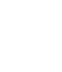 JUDGES AND JUDGING Judges are responsible for reading and understanding all general and special rules within each department, division, or class in which they are to serve. All evaluations are initially made based on the Danish System of Judging. All comments to exhibitors should be made in a constructive manner as possible. Judges shall report to the superintendent any exhibitor, leader, parent, or other person who has physically/verbally abused them or tried to bribe them in any way. The Youth Livestock Committee has the option of demanding a formal apology from the offender directly to the judge and/or excluding the exhibitor or offending person from further participation in the Fair. The decision of the judge shall be final except in the event of fraud or misrepresentation not discovered at the time of award. In case of fraud or misrepresentation, the offending exhibit will be removed from competition. NATIONAL CODE OF SHOW RING ETHICS IAFE (INTERNATIONAL ASSOCIATION OF FAIRS AND EXPOSITIONS) Exhibitors of animals at livestock shows shall at all times conduct themselves with honesty and good sportsmanship. Their conduct in this competitive environment shall always reflect the highest standards of honor and dignity to promote the advancement of agricultural education. This code applies to junior as well as open class exhibitors who compete in structured classes of competition. This code applies to all livestock offered in any event at a livestock show. In addition to the “IAFE National Code of Show Ring Ethics,” fairs and livestock shows may have rules and regulations which they impose on the local, county, state, provincial and national levels. All youth leaders working with junior exhibitors are under an affirmative responsibility to do more than avoid improper conduct or questionable acts. Their moral values must be so certain and positive that those younger and more pliable will be influenced by their fine example. Owners, exhibitors, fitters, trainers and absolutely responsible persons who violate the code of ethics will forfeit premiums, awards and auction proceeds and shall be prohibited from future exhibition in accordance with the rules adopted by the respective fairs and livestock shows. Exhibitors who violate this code of ethics demean the integrity of all livestock exhibitors and should be prohibited from competition at all livestock shows in the United States and Canada.The following is a list of guidelines for all exhibitors and all livestock in competitive events: All exhibitors must present, upon request of fair and livestock show officials, proof of ownership, length of ownership and age of all animals entered. Misrepresentation of ownership, age, or any facts relating thereto is prohibited. Owners, exhibitors, fitters, trainers, or absolutely responsible persons shall provide animal health certificates from licensed veterinarians upon request by fair or livestock show officials. Junior exhibitors are expected to care for and groom their animals while at fairs or livestock shows. Animals shall be presented to show events where they will enter the food chain free of drugs. The act of entering an animal in a livestock show is the giving of consent by the owner, exhibitor, fitter, trainer and/or absolutely responsible person for show management to obtain any specimens of urine, saliva, blood, or other substances from the animal to be used in testing. Animals not entered in an event, which culminates with the animal entering the food chain, shall not be administered drugs other than in accordance with applicable federal, state and provincial statues, regulations and rules. Livestock shall not be exhibited if the drugs administered in accordance with federal, state and provincial statutes, regulations and rules affect the animal’s performance or appearance at the event. If the laboratory report on the chemical analysis of saliva, urine, blood, or other sample taken from livestock indicates the presence of forbidden drugs or medication, this shall be prima facie evidence such substance has been administered to the animal either internally or externally. It is presumed that the sample of urine, saliva, blood, or other substance tested (by the approved laboratory to which it is sent) is the one taken from the animal in question. Its integrity is preserved and all procedures of said collection and preservation transfer to the laboratory and analysis of the sample are correct and accurate and the report received from the laboratory pertains to the sample taken from the animal in question and correctly reflects the condition of the animal at the time the sample was taken, with the burden on the owner, exhibitor, fitter, trainer, or absolutely responsible person to prove otherwise at any hearing in regard to the matter conducted by the fair or livestock show. At any time after an animal arrives on the fair or livestock show premises, all treatments involving the use of drugs and/or medications shall be administered by a licensed veterinarian. Any surgical procedure or injection of any foreign substance or drug or the external application of any substance (irritant, counterirritant, or similar substance) which could affect the animal’s performance or alter its natural contour, conformation, or appearance, except external applications of substances to the hoofs or horns of animals which affect appearance only and except for surgical procedures performed by duly licensed veterinarian for the sole purpose of protecting the health of the animal, is prohibited. The use of showing and/or handling practices or devices such as striking animals to cause swelling, using electrical contrivance, or other similar practices are not acceptable and are prohibited. Direct criticism or interference with the judge, fair, or livestock show management, other exhibitors, breed representatives, or show officials before, during, or after the competitive event is prohibited. In the furtherance of their official duty, all judges, fair and livestock show management, or other show officials shall be treated with courtesy, cooperation, and respect and no person shall direct abusive or threatening conduct toward them. No owner, exhibitor, fitter, trainer, or absolutely responsible person shall conspire with another person or persons to intentionally violate this code of ethics or knowingly contribute or cooperate with another person or persons either by affirmative action or inaction to violate this code of ethics. Violation of this rule shall subject such individual to disciplinary action. The application of this code of ethics provides for absolute responsibility for an animal’s condition by an owner, exhibitor, fitter, trainer, or participant whether or not he or she was actually instrumental in or had actual knowledge of the treatment of the animal in contravention of this code of ethics. The act of entering an animal is the giving of consent by the owner, exhibitor, fitter, trainer, or absolutely responsible person to have any disciplinary action taken by the fair or livestock show against such individuals published in any publication of the International Association of Fairs and Expositions, including Fairs and Expositions and any special notices to members. The act of entering an animal in a fair or livestock show is the giving of verification by the owner, exhibitor, fitter, trainer, or absolutely responsible person that he or she has read the IAFE National Code of Show Ring Ethics and understands the consequences of and penalties provided for actions prohibited by the code. It is further a consent that any action which contravenes these rules and is also in violation of federal, state, or provincial statutes, regulations, or rules may be released to appropriate law enforcement authorities with jurisdiction over such infractions. The Livestock Exhibitor Entry Statement will be turned in by all exhibitors to the 4-H or FFA Advisor, date determined by them. LIVESTOCK EXHIBITOR ENTRY STATEMENT I have read and understand, consent to, and agree to abide by the IAFE (International Association of Fairs and Expositions) National Code of Show Ring Ethics as stated in the premium list of this event. _________________________________________________________________________________ Date: _______________  Signature of Exhibitor (or owner, fitter, trainer, or absolutely responsible person)  _________________________________________________________________________________ Date: _______________ Signature of Parent/Guardian       I have read and understand the Rules and Regulations of the Livestock Committee and will abide by them._________________________________________________________________________________ Date: _______________  Signature of Exhibitor _________________________________________________________________________________ Date: _______________ Signature of Parent/Guardian Waiver of Transport of animal: I will be accepting of any issues or losses of animal during transport. I will not hold transporter responsible during transport. _________________________________________________________________________________ Date: _______________  Signature of Exhibitor _________________________________________________________________________________ Date: _______________ Signature of Parent/Guardian 4-H & FFA OVERALL LARGE STOCK SUPERINTENDENT:  Brad Makardichian OVERALL SMALL STOCK SUPERINTENDENT: Melanie KimberlinBEEF: Ty Leivas, Fernando Baldenegro,  Jeremiah CameronSWINE: John Nelson, , Marianne Poole, Emmanuel Munoz GOAT/LAMB: Pam Brady, Rachael Taylor DAIRY Market Calves: Lori Baldenegro, Rayeanne Maya, Debbie PettigrewCARCASS: Steven Draper, Debbie Pettigrew, Rachael Taylor, Emmanuel Munoz SMALL STOCK: Kim Casanova, Sandra Cruz SUPERINTENDENTS It is the responsibility of the superintendent(s) of each department to inform the judge(s) of specific departmental rules and regulations concerning the issuing of awards. It is the responsibility of the superintendent(s) of each department to see that all awards are properly entered and distributed. Each superintendent will have the final right of determination as to the disposal of exhibits not claimed by exhibitor. A superintendent may recommend to the Youth livestock Committee dismissal of any entry he/she feels is unworthy of competition, or poses a health or safety threat to any persons, property, or livestock. All superintendents are to be afforded the respect to which they are entitled. Any superintendent, WHETHER OR NOT THEY ARE DIRECTLY AFFILIATED WITH A PARTICULAR DEPARTMENT, has the authority to enforce all rules at such time as they see fit. If there is any issue that needs to be discussed about an exhibitor before, during, or after the Fair; any and all La Paz County Youth Livestock members that are directly related to that exhibitor will refrain from any conversation with Committee members and will abstain from making any decision, or be able to vote on the decision made regarding their child(ren) involved in the matter. In this situation, only unbiased non-parent Youth Livestock Committee Members may be consulted as deemed qualified by the Youth Livestock Committee. Violations may result in disqualification of the violator’s children. Any Youth Livestock member who has a child (exhibitor/exhibit) in question may not participate in any decisions that directly affect his/her child. DEPARTMENT “A” LARGE LIVESTOCK EXHIBITS ANIMAL PROJECT INFORMATION               DIVISION 1 ~ BEEF    DIVISION 2 ~ DAIRY MARKET CALF    DIVISION 3 ~ LAMB                  DIVISION 4 ~ SWINE    DIVISION 5~ GOAT    DIVISION 6~ CARCASS ALL Livestock entries/exhibits MUST be at the fairgrounds on Wednesday March 8th starting with cattle and market dairy calves at 8am to 9am; and all other large species between 9 am to 1 pm for sifting and weigh-ins. Animals must remain in their trailers until it is their turn to be weighed-in. Weigh-ins is first come first serve. Small stock weigh-in is from 9 to 1 pmRULES AND REGULATION Only one (1) animal per species may be presented for tagging with the exception of carcass animals. Maximum of three large animals for tagging can be tagged on ear tagging date. No bulls, boars, rams, or bucks (goats) will be allowed in the market classes with the exception of dairy calves. Horns must be trimmed approximately two (2) inches from the front base of the horn and deemed safe by the sifting committee. All livestock exhibitors must comply with Local and State Regulations concerning health certificates and brand inspection papers. Exhibitors may show a maximum of three (3) animals this includes two (2) large animals and one (1) small animal or one (1) large animal and two (2) small animals. Exhibitors may also enter one (1) carcass of a large species in addition to live animals. Exhibitors can auction two (2) large animals and one (1) small animal or one (1) large animal and two (2) small animal. A maximum of two (2) large animals or (1) small animal or (1) large animal and (2) small animals will be sold. ALL Grand and Reserve animals will be sold.  Exhibitors will be able to auction a live animal and a carcass of the same species. Species include SWINE, LAMB, BEEF, GOAT, DAIRY CALVES, RABBIT, POULTRY, PIGEON, TURKEY, DUCK, GOOSE, CAVY AND WATERFOWL. All exhibitors must have participated in the showmanship contest for each species, in order to sell at auction. For additional information see the rules and regulations. Prior to exhibiting in the La Paz County Fair Youth Livestock Show, a 4-H/FFA member must have their animal ear-tagged by a Youth Livestock member and have signed and completed all required documentation. Animals must be sole ownership. Ownership paperwork will include a signed, dated bill of sale showing that the beef has been owned 150 days prior to fair entry day and all other animals will have been owned 100 days prior to fair entry day. Sole ownership in possession of animals is mandatory and will be approved by the 4-H leader or FFA advisor. Animals must be kept at an approved location within La Paz County and/or be approved by a 4-H leader or FFA Advisor. Documentation of ownership for beef is October 8th, 2022 and ear tag October 15th, 2021 (Location TBA). All other animal ownership deadline is November 28th, 2022 (100 days) and ear tag December 3rd, 2022 at the Laz Paz County Fair Grounds. Exhibitors MUST have a seasonal pass at ear tag. Livestock Fair Entry will be completed online on ShoWorks by February 10th, 2023. Seasonal Pass and Quality Assurance Certificate will be uploaded to ShoWorks during online registration. Entry Fees: The entry fee are as follows and must be paid by per animal bases. $20.00 per each large livestock entered. Entry fees must be paid during online registration with ShoWorks. Fair entry submission is due by February 10th, 2023. Entry Fees for animals sifted will not be refunded. A cleaning fee of $250.00 will be imposed on any exhibitor who refuses to attend Sunday cleanup. Exhibitors must check in with the OVERALL superintendent of their shown species to be checked “ATTENDED” and waived from the fee. PER SPECIES. Prior to purchase of a project animal, each member and his or her parents must read and be familiar with the Youth Livestock   Rules and Regulation. Arrangements should be considered for feed, housing, transportation, and insurance if deemed necessary. RULES ARE SUBJECT TO CHANGE DUE TO UNFOREEN CIRCUMSTANCES. SIFTING AND WEIGH – IN Sifting will be done by a professional or persons appointed by the Youth Livestock Committee. The purpose of this committee will be to disqualify and reject any livestock which does not meet the minimum requirements which are set down, or are in some regards unsuitable for exhibit in the Youth Livestock Show. The determination of this committee concerning the animals is to be made upon arrival on the grounds and during the weigh-in period. All animals must meet standards and requirements set forth in the Fair Book and pass inspection of this Committee. SIFTED ANIMALS MUST BE REMOVED FROM THE FAIRGROUNDS WITHIN ONE (1) HOUR after the completion of sifting/weigh-in. Lameness: Soreness, abnormal weight bearing or obvious limp on any limb. Severe or lameness determined by professional or personal appointed by the Youth Livestock Committee to be chronic will be sifted.  Animals that are below or above the required weight limits will be allowed ONE (1) re-weigh, you must protest to the scale attendant. At this time the animal will be taken off the scale, the scale will be set to zero and then the animal will re-enter the scale immediately. Scale attendant will call the weight.  If, for any reason, an exhibitor’s animal is sifted for poor health, disease, weight they must be removed from the fairgrounds within one (1) hour after the completion of the sifting/weigh-in. Any animal that meets all requirements of the La Paz Livestock Committee will need to be taken to assigned pen immediately. All animals need to stay in the designated livestock area. The USDA Wholesome Meat Act applies to all slaughter animals at the show. The act requires the following: DES, antibiotics, and sulfonamides have required withdrawal periods. Drug label direction must be followed. If drugs or chemical residues are found in the carcass tissue, the entire carcass may be condemned, and the sale will be void. Exhibitors with any animal treated with drugs within 30 days prior to the Fair must notify Youth Livestock upon check in. The owner/exhibitor only and alone will handle his/her animal during sifting until they are excused by the Sifting Committee. Once an animal is in the sifting area, no alterations of fitting will be done. All decisions of the sifting committee are final and cannot be disputed with any member of the sifting Committee, Fair Board, or Youth Livestock Committee. All adult contact or consultation with the sifting committee is prohibited until sifting is complete and decisions are made unless requested by a member of the sifting committee. In this situation only unbiased non-parent Youth Livestock Committee Members may be consulted as deemed qualified by the Youth livestock Committee. Violations may result in disqualification of the violator’s children. Any Youth Livestock member who has a child (exhibitor/exhibit) in question may not participate in any decisions that directly affect his/her child. ONLY Youth Livestock Committee Members and the Sifting Committee will be allowed in the designated Sifting area during the sifting process, unless otherwise approved prior to the sifting process (i.e. Board men Scale operators) by Youth Livestock Committee. No unhealthy animals will be allowed to be sold or stay on the fairgrounds. All animals will be healthy, sound and free of external parasites and or eggs. If a question arises as to the health of the animal, a veterinarian will be summoned at the expense of the exhibitor. This includes deformed and injured animals. Animals need to be clipped, and bathed for show at the time of sifting and weigh-in. DIVISION 1: MARKET BEEF Acceptable Condition – Quality and finish in good health, groomed properly, clean, halter broke, and finished suitable for show. Beef will be secured by a halter and neck rope when tied. The following must be done before steers arrive at the fairgrounds: Steer’s head, belly and tail should be properly clipped in an acceptance show style. The exhibitor must be able to handle the steer alone and with one leather show halter to the satisfaction of the Sifting Committee. If the Sifting Committee or the Youth Livestock Committee feels the animal is so unruly that it creates a safety hazard or is obviously unfit to remain in any other way, sifting and removal from fairgrounds will be required upon arrival and unloading. Sifting for animal behavior is in no way confined to the parameters of the show ring or other designated Sifting areas. Project must be ear-tagged by Livestock Committee Member on October 15th, 2022 with number recorded on applicable paperwork. Correct Seasonal Passes are required for ear tag on October 15th, 2022. If you do not have a seasonal pass at ear tag, your animal will not be tagged and you will not be able to participate in the La Paz County Fair. Minimum weight is 1,000 pounds. Maximum age is 24 months on Fair date, and must be individually owned a minimum of 150 days. Please see rules and regulations #5 for ownership and possession of the animal(s). Ownership must be by October 8th, 2022; with the exception of hardship cases. Ideal age at Fair is 15-16 months of age.  Steers must weigh 1,000 pounds gross weight or more to be eligible for sale. Sale weight: 1350 pounds. STEERS NOT MEETING THE REQUIRED MINIMUM WEIGHT OF 1000 POUNDS WILL BE SIFTED. Show/Auction: Show halters must be worn in the show ring at all times. Steer must be groomed and clipped to fit industry standards and techniques. No metal combs only plastic. It is STRONGLY ENCOURAGED that exhibitors wear boots in the steer barn and while exhibiting Market Steer in the show ring. FEED AND WATER: Buckets need to be hanging buckets. No feeding buckets on the ground. CLASS 1: MARKET BEEF CLASS (limit 1 entry per exhibitor) Lot: Light Weights Intermediate Heavy Market classes determined as directed by Youth Livestock Committee after weigh - ins.  Light weight, Intermediate weight and Heavy weight will NOT be incorporated unless the minimum requirement of 20 animals are entered. CLASS 2: SHOWMANSHIP (Limit 1 entry per exhibitor) Lot: Junior Intermediate Senior DIVISION 2: DAIRY MARKET CALVES All dairy market calves will be purchased from a predetermined as a steer or a bull from a dairy/feedlot as a specified by Youth Livestock Committee. Acceptable condition – Quality and finish, in good health, groomed properly, clean, halter broke, and finished suitable for show. Dairy Market Calves will be secured by a rope halter and neck rope when tied. The following must be done before steers arrive at the fairgrounds clipped to industry standards. The exhibitor must be able to handle the feeder calf alone and with one leather chain show halter to the satisfaction of the sifting committee. Sifting and removal from the fairgrounds will be required upon arrival and unloading if the Sifting Committee or the Youth Livestock Committee feels the animal is so unruly that it creates a safety hazard or is obviously unfit to remain in any other way. Sifting for animal behavior is in no way confined to the parameters of the show ring or other designated areas. Minimum weight is 250 lbs. and Maximum weight is 425 lbs., Dairy Market Calves not meeting the minimum weight and exceeding the maximum weight of 425 lbs. will be sifted. Sale weight is 400 pounds. Project must be ear-tagged by Youth Livestock Member with numbered recorded on applicable paperwork. Ear-tag date is January 8th, 2022. Dairy Market Calves must be individually owned (Please see rules and regulations #5 for ownership and possessions of animals) a minimum of 80 days (December 19th, 2021), with the exception of hardship cases. Age of animal: Dairy Market Calf will be born from November 1st to November 15th to be 35 to 45 days old at eartag date. The calf will not be older than 145 days, ideal age is from 110 to 125 days old at fair. Seasonal Passes are required for ear tag on January 8th, 2022. If you do not have a seasonal pass at ear tag, your animal will not be tagged and you will not be able to participate in the La Paz County Fair; no exceptions. After weigh-in, Dairy Market Calves may be divided into weight classes or by the discretion of the judge. Show/Auction: Show halters, must be worn in the show ring at all times. FEED AND WATER: Buckets need to be hanging buckets. No feeding buckets on the ground. DAIRY FEEDER CALF CLASS 3: (limit 1 entry per exhibitor) Lot: Light Weight Intermediate Heavy Market Classes determined as directed by Youth Livestock Committee after weigh-in.  Light weight, Intermediate weight and Heavy weight will NOT be incorporated unless the minimum requirement of 20 animals are entered. CLASS 4: SHOWMANSHIP (Limit 1 entry per exhibitor) Lot: Junior Intermediate Senior DIVISION 3: LAMB Acceptable condition – Quality and finish in good health, with a degree of muscling, groomed properly, clean, free of parasites and finished suitable for show. The following must be done before arrival at the fairground: pads must be trimmed and hooves trimmed, wool clean, dry with no more than ¼ inch of fleece on any part of the body, excluding the head and legs. All animals should be fitted according to industry standards. Project must be ear-tagged by Youth Livestock Member with numbered recorded on applicable paperwork. Ear-tag date is December 3rd, 2022. Lambs must be individually owned (Please see rules and regulations #5 for ownership and possession of animals) a minimum of 100 days (November 28th, 2022) and not to exceed 365 days prior to the Fair, with the exception of hardship cases. Correct Seasonal Passes are required for ear tag on December 3rd, 2022. If you do not have a seasonal pass at ear tag, your animal will not be tagged and you will not be able to participate in the La Paz County Fair. WEIGHT LIMITS: All breeds will have a minimum weight of 100 pounds and no maximum weight. Although there is no maximum weight limit, exhibitor will be paid only for a maximum weight of 175 pounds on market lambs. LAMBS NOT MEETING THE REQUIRED MINIMUM WEIGHT OF 100 POUNDS WILL BE SIFTED. Open to lambs under one year of age.CLASS 5: LAMB CLASS (limit 1 entry per exhibitor) Lot: Light Weights Intermediate Heavy Market classes determined as directed by the Youth Livestock Committee after weigh-in. Light weight, Intermediate weight and Heavy weight will NOT be incorporated unless the minimum requirement of 20 animals are entered. CLASS 6: SHOWMANSHIP (limit 1 entry per exhibitor) Lot: Junior Intermediate Senior DIVISION 4: SWINE Acceptable condition – Quality and finish in good health, groomed properly, clean, and finished suitable for show. Swine not show ring groomed and clean will be sifted. Hogs must not be scaly or excessively sunburned (red, blistered, or irritated). Swine showing lameness (soreness, abnormal weight bearing or obvious limp on any limb. Severe or lameness determined by a vet to be chronic will be sifted may be sifted. Swine must be free of parasites and /or eggs and must be free of lameness while walking or standing. Any hog weighing over 285 pounds will be sifted. SWINE NOT MEETING THE REQUIRED 210-285 POUND WEIGHT LIMIT WILL BE SIFTED.  Project must be ear-tagged by a Livestock Member on December 3rd, 2022 with the number recorded on applicable paperwork. Swine must have been individually owned a minimum of 100 days (November 28th, 2022). (Please see rules and regulation#5 for ownership and possession of animal) and not to exceed 365 days prior to the Fair, with the exception of hardship cases. Open to swine under one year of age.Correct Seasonal Passes are required for ear tag on December 3rd, 2022. If you do not have a seasonal pass at ear tag, your animal will not be tagged and you will not be able to participate in the La Paz County Fair.Automatic waters are required for all swine in each pen from the time they arrive the fairgrounds until they leave the fairgrounds. CLASS 7: SWINE CLASS (limit 1 entry per exhibitor) Lot: Light Weight Intermediate Heavy Market classes determined as directed by Youth Livestock Committee after weigh - in. Light weight, Intermediate weight and Heavy weight will NOT be incorporated unless the minimum requirement of 20 animals are entered. CLASS 8: SHOWMANSHIP (Limit 1 entry per exhibitor) Lot: Junior Intermediate Senior DIVISION 5: GOAT Acceptable Condition – Goats in classes need not be purebred. Open to wether or doe kids under one year of age. They must be dehorned and sheared with no more than 3/8 inch of hair growth upon arrival and spurs cannot exceed 2inches above the skull. All goats must be in good health. If diseased, the goat will be sifted. Project must be ear-tagged by a Livestock Member on December 3rd, 2022 with the number recorded on applicable paperwork. Correct Seasonal Pass is required for ear tag on December 3rd, 2022.  If you do not have a seasonal pass at ear tag, your animal will not be tagged and you will not be able to participate in the La Paz County Fair.Weight Limits: A minimum weight of 60 pounds and no maximum weight, sale weight to 150 pounds.  Goats not meeting the minimum weight will be sifted. Goats must be individually owned (Please see rules and regulation#5 for ownership and possession of animal) a minimum of 100 days (November 28th, 2022) and not to exceed 365 days prior to the Fair, with the exception of hardship cases. Open to goats under one year of age.Class 9: GOAT CLASS (Limit 1 entry per exhibitor) Lot: Light Weight Intermediate Heavy Market classes determined as directed by Youth Livestock Committee after weigh - in. Light weight, Intermediate weight and Heavy weight will NOT be incorporated unless the minimum requirement of 20 animals are entered. CLASS 10: SHOWMANSHIP (Limit 1 entry per exhibitor) Lot: Junior Intermediate Senior Division 6: Carcass Entry Fee: Goat, Lamb, Swine, Steer: $40.00If tagging three large animals, or a carcass project, the $40.00 fee will be due at ear tag. Rules for Carcass Contest Educational poster outlining process of preparing project for carcass contest. Due by March 8th, 2022 to the Carcass superintendent.Must include at least one (1) - 4”x 6” photo of animal with exhibitor. Poster Size is to be no bigger than 3’x 3’ and no smaller than standard poster. Must detail how you prepared your animal for market and include feeding info. Juniors exhibitors are required to do one paragraph summary posted on poster, Intermediate exhibitors 2 paragraph summary, Senior exhibitors will need one page summary. All of this will be turned in by March 8th, 2023.PHOTO TECHNIQUE: Do not take the quality of your photo lightly. If your photo does not identify both the exhibitor and the animal, it may result in disqualification of your entry. The picture is as important as your entry form. Your picture must be a clear image of both the animal and the exhibitor, not too dark or light. The exhibitor and the animal need to be seen in detail. Pictures should be in color and taken outside, in sunlight, to assure a clear, identifiable print - not to exceed 4" x 6". A Polaroid or digital camera is suggested since pictures can be developed and retaken if not acceptable. Goat - front view - right side of goat with exhibitor - left side of goat with exhibitor. Digital photos may be printed on one page. Swine/Beef - Exhibitor with animal showing 3/4 front view. Sheep - Exhibitor with full side view of lamb, must be slick shorn.Ownership deadline is November 28th, 2022, Ear Tag December 3rd, 2022 for lamb, swine, and goat carcass. Beef carcass ownership deadline is October 8th, 2022 and Ear Tag is October 15th, 2022.Correct Seasonal Passes are required for ear tag on December 3rd, 2022. If you do not have a seasonal pass at ear tag, your animal will not be tagged and you will not be able to participate in the La Paz County Fair. Exhibitors will be responsible to bring their animals to the La Paz County Fairgrounds on February 25th, 2023 by 8am to be weighed/sifted and transported to the processer. Once animals arrive at the Processer they will be slaughtered and graded. Miller’s Southwest will Slaughter and judge all the animals.   MANDATORY: Exhibitors will be responsible for their own transportation to Miller’s Southwest Processing March 4th, 2023 at 10:30am for the evaluation and Awards. Failure to attend the awards ceremony will result in the animal NOT being able to auction.  Exhibitors can choose their carcasses as one of their two species that will be sold at the La Paz County Fair. The carcass will be auctioned at live weight. Buyer will pay for processing expenses. If the exhibitor does not meet minimum requirements or chooses not to sell, the exhibitor will pay the processing fee to the processing company.  If they have a second animal the cost could be taken from that check. The Exhibitors will receive a Buckle and a Banner for Grand and Reserve Champion Carcass.  Rules: Exhibitors entering this department must abide by the following:  General Rules and Regulations, Livestock Rules, Department Rules.  Please read and understand all rules before entering this department  AUCTION DAY: Exhibitors receiving blue, red or white in market will showcase their posters during auction, Grand and Reserve may showcase their banners. EXHIBITORS PLEASE NOTE: 1. Carcass exhibitors are required to attend the Evaluation and Awards Program for the Carcass Division. Location and time will be determined at a later date.  Failure to attend will result in animal not being auctioned. Weight Requirements: Animals not meeting the weight requirement will be sifted. Any animal sifted, will not be transferred to Southwest for processing, unless other arrangements are made. DIVISION 7~RABBIT      DIVISION 8~ POULTRY      DIVISION 9~ PIGEON,      DIVISION 10~ DUCK    DIVISION 11~ GOOSE   DIVISION 12~ TURKEY,                                               DIVISION 13~ CAVYRULES AND REGULATIONS Small stock check-in will start at 9 am to 2 pm on Wednesday, March 8th, 2023. Check in will be done by the sifting committee. All animals must be show groomed and toenails clipped.  Quick release locks will be asked to be put on cages.  Responsibility of exhibitor animal and equipment lay solely with the exhibitor. Stock showing symptoms of disease, illness, or parasites upon arrival will be excluded from exhibit and be removed from the fairgrounds. Awards will be on the Danish system of judging.  Judging will be according to the latest rules and regulations of Industry Standards.  Grand and Reserve Champion of Small Animals will be named for rabbit, poultry, pigeon, duck, goose, turkey, and cavy in showmanship and meat classes. Ownership Deadlines:  All Small Stock animals must be owned at least 100 days (deadline to meet 100 days is November 28th, 2022) and ear tagged December 3rd, 2022. Fair check-in Wednesday, March 8th from 9am-2pm. All exhibits must be banded or tattooed with its number or tattoo listed on the ownership form.  A complete ANIMAL OWNERSHIP FORM must be turned into the Youth Livestock Committee on the day of ear tag. Look at the important date sheet to see which ear tag date applies to you. Entry fee is $10.00 per animal Fair entry form due February 10th, 2023.Showmanship animals must be good representatives of their breed. Showmanship will start at 10:00 am on Friday morning. Market Class will start at 10:00 am on Thursday morning. All breeds accepted by the American Rabbit Breeders Association may be exhibited in the auction class by Small Stock exhibitors.  Standard breeds accepted by the American Poultry Association, as stated in the Standard of Perfection, may be exhibited in the auction class by Small Stock exhibitors. Rabbits, poultry, pigeon, duck, goose, and cavy must be under one (1) year of age prior to the check-in day of Fair week.  Turkeys must be under eighteen (18) months of age prior to the check-in day of Fair week. Each Exhibitor entering must participate in showmanship using their own exhibit in the showmanship competition to have said exhibit be entered into the auction. Sifting for small stock animals will run after the large livestock starting from 9am to 1 pm. Any small stock animal that has been shown at previous fairs are not eligible for auction or showmanship classes. Classes will be set according to lot. All small stock exhibitors shall provide a dated bill of sale, pedigree, or receipt when banding or tattooing small stock at Ear Tag day. Poultry exhibitors may purchase two (2) birds and choose one to exhibit at the fair. If birds are one (1) week old or less, both may be banded. Otherwise only one (1) bird can be banded at ear tag. Rules are subject to change due to unforeseen circumstances. DIVISION 7: RABBIT Division Rules Rabbits must meet weight qualifications according to that particular breed as listed in A.R.B.A. Standard of Perfection, based on age and sex. Please refer to the A.R.B.A standard book for minimum and maximum weights per breed. Failure to meet weight requirements will result in sifting. Rabbit exhibitors must give a dated bill of sale, pedigree or receipt to Youth Livestock when registering at Ownership/Ear Tag day. RVHD is required for rabbits to be shown at the La Paz County Fair, a series of two vaccines. CLASS 10: RABBIT SHOWMANSHIP The number of callbacks per lot for Final Drive to determine Grand and Reserve Showmanship Champions and purple awards will be at the Judge’s discretion. LOT: Senior Intermediate Junior CLASS 11: RABBIT MARKET CLASS Rabbits will be deemed eligible for auction based on the ARBA Standard of Perfection for each breed.  Rabbits will compete for top two (2) blue ribbon awards in each lot.  These rabbits will come back to compete for Grand and Reserve Champions and purple awards. LOT: Full Arch – Only full arch type rabbits as defined by the A.R.B.A. Standard of Perfection will be accepted. Semi Arch – Only semi arch type rabbits as defined by the A.R.B.A. Standard of Perfection will be accepted. Commercial – Only commercial type rabbits as defined by the A.R.B.A. Standard of Perfection will be accepted. Compact – Only compact type rabbits as defined by the A.R.B.A. Standard of Perfection will be accepted. Cylindrical – Only cylindrical type rabbits as defined by the A.R.B.A. Standard of Perfection will be accepted. Market classes determined as directed by Youth Livestock Committee after weigh-in. DIVISION 8: POULTRY DIVISION RULES Poultry must be a standard sized bird; no bantam birds are accepted. Poultry minimum weight of 3 lbs. or over.Recommended age of poultry is 6 to 8 months.CLASS 12: POULTRY SHOWMANSHIP The number of callbacks per lot for Final Drive to determine Grand and Reserve Showmanship Champions and purple awards will be at the Judge’s discretion. LOT: Senior Intermediate Junior CLASS 13: POULTRY MEAT CLASS Poultry will be deemed eligible for auction based on the APA Standard of Perfection for each breed.  Poultry will compete for top two (2) blue ribbon awards in each lot.  These poultry will come back to compete for Grand and Reserve Champions and purple awards.   LOT: Heavy weight Intermediate weight Light weight Market classes determined as directed by Youth Livestock Committee after weigh-in. DIVISION 9: PIGEON DIVISION RULES CLASS 14: PIGEON SHOWMANSHIP The number of callbacks per lot for Final Drive to determine Grand and Reserve Showmanship Champions and purple awards will be at the Judge’s discretion. LOT: Senior Intermediate Junior CLASS 15: PIGEON MEAT CLASS Pigeon will be deemed eligible for auction based on the NPA Standard of Perfection for each breed.  Pigeons will compete for top blue-ribbon awards in each lot.  These pigeons will come back to compete for Grand and Reserve Champions and purple awards.  LOT: Pigeon Meat Class Market classes determined as directed by Youth Livestock Committee after weigh-in. DIVISION 10: DUCK DIVISION RULES Duck minimum weight of 4 lbs. or over. Recommended age of duck is 6 to 8 months. CLASS 16: DUCK SHOWMANSHIP The number of callbacks per lot for Final Drive to determine Grand and Reserve Showmanship Champions and purple awards will be at the Judge’s discretion. LOT: Senior Intermediate Junior CLASS 17: DUCK MEAT CLASS Duck will be deemed eligible for auction based on the APA Standard of Perfection for each breed.  Duck will compete for top two (2) blue ribbon awards in each lot.  These ducks will come back to compete for Grand and Reserve Champions and purple awards.   LOT: Heavy Weight Medium Weight Light Weight Market classes determined as directed by Youth Livestock Committee after weigh-in. DIVISION 11: GOOSE DIVISION RULES Goose minimum weight of 6 lbs. or over. Recommended age of goose is 6 to 8 months. CLASS 18: GOOSE SHOWMANSHIP The number of callbacks per lot for Final Drive to determine Grand and Reserve Showmanship Champions and purple awards will be at the Judge’s discretion. LOT: Senior Intermediate Junior CLASS 19: GOOSE MEAT CLASS Goose will be deemed eligible for auction based on the APA Standard of Perfection for each breed.  Goose will compete for top two (2) blue ribbon awards in each lot.  This goose will come back to compete for Grand and Reserve Champions and purple awards.   LOT: Heavy Weight Medium Weight Light Weight Market classes determined as directed by Youth Livestock Committee after weigh-in. DIVISION 12: TURKEY DIVISION RULES Turkey minimum weight of 10 lbs. or over. Recommended age of turkey is 12 to 16 months. CLASS 20: TURKEY SHOWMANSHIP The number of callbacks per lot for Final Drive to determine Grand and Reserve Showmanship Champions and purple awards will be at the Judge’s discretion. LOT: Senior Intermediate Junior CLASS 21: TURKEY MEAT CLASS Turkey will be deemed eligible for auction based on the APA Standard of Perfection for each breed.  Turkey will compete for top two (2) blue ribbon awards in each lot.  These turkeys will come back to compete for Grand and Reserve Champions and purple awards.  LOT: Old Cock (over 1 year) Old Hen (over 1 year) Young Cock (under 1 year) Young Hen (under 1 year) Market classes determined as directed by Youth Livestock Committee after weigh-in. DIVISION 13: CAVY DIVISION RULES 1. Cavy must meet weight qualifications according to that particular breed as listed in A.R.B.A. Standard of Perfection, based on age and sex. CLASS 22: CAVY SHOWMANSHIP The number of callbacks per lot for Final Drive to determine Grand and Reserve Showmanship Champions and purple awards will be at the Judge’s discretion. LOT: Senior Intermediate Junior CLASS 23: CAVY MARKET CLASS Cavies will be deemed eligible for auction based on the ARBA Standard of Perfection for each breed.  Cavies will compete for top blue-ribbon awards in each lot.  These cavies will come back to compete for Grand and Reserve Champions and purple awards.   LOT: Cavy Market Class – Only cavy defined by the A.R.B.A. Standard of Perfection will be accepted. Market classes determined as directed by Youth Livestock Committee after weigh-in.IMPORTANT DATES FOR 2023 LA PAZ COUNTY FAIR Market Animals  Small Stock Market AnimalsLa Paz County Youth Livestock Livestock Show Entry Form (Due Feb 10th, 2023) CHECK APPROPRIATE BELOW: 	Steer 	Dairy Calves	Swine 	Goat 	Lamb 	Carcass 	(Ear Tag #): 	 	(Ear Tag #): 	 	(Ear Tag #): 	 	(Ear Tag #): 	 	(Ear Tag #): 	 	(Ear Tag #): 	 Large Livestock Entry Fee $20 per Exhibitor per species: 	Rabbit 	 	Duck 	 	Goose 	 	Turkey 	 	Pigeon 	 	Poultry 	 	Cavy 	 	TOTAL: 	 	 	 	Small Stock Entry Fee $10 per Exhibitor per species 	 	 	 	 	 	 	Carcass: Swine, Lamb, Goat $100 	*Please make checks payable to: La Paz County Youth Livestock 	Carcass: Beef $150 *Payment will be collected by the FFA Advisor and/or 4-H Extension Agent RELEASE AND WAIVER for MARKET LIVESTOCK  I, the undersigned, agree to abide by all rules and regulations of the La Pa County Fair/Youth Livestock/4-H/FFA. Furthermore, I acknowledge that I understand fully the rules and regulations mentioned above. I certify that all of the statements on this form are true and correct. I have read and understand, and in consideration for being permitted to exhibit at this event, agree and consent to abide by the rules of competition. The Exhibitor and guardian agree to hold Youth Livestock harmless from any liability, claim, loss, or expense (including reasonable attorney fees) arising out of any injury or damage which is caused by, arises from, or is in any way connected with participation in this program or event. Fair Management, its’ board, nor Youth Livestock shall be held responsible for accidents or losses that may occur to any exhibitors/exhibits at the Fair. 	 	Exhibitor Signature 	 	Date 	 	 	Parent/Guardian Signature 	 	Date 	 	 	AG Teacher/County Extension Agent Signature 	 	Date 	 *THIS ENTRY DOES NOT GUARENTEE NOR OBLIGATE EXHIBITOR TO SHOW NOR DOES IT GUARANTEE ENTRY INTO THE FAIR. *YOUTH LIVESTOCK IS NOT RESPONSIBLE FOR PROVIDING BUYERS FOR MARKET ANIMALS. *THIS ENTRY FORM MUST BE FILLED OUT ENTIRELY AND ENTRY PAID BEFORE ARRIVAL ON FAIRGROUNDS OR YOU WILL BE DENIED THE RIGHT TO SHOW. Minimum weight Maximum weight Auction Weight to be paid out Beef 1000 lbs. 1550 lbs. 1350 lbsLamb 80 lbs. 175 lbs. 175 lbs.Swine 220 lbs. 300 lbs. 285 lbs.Goat 60 lbs. No max weight150 lbsSteer Ownership by October 8th, 2022Steer Seasonal Pass Due by October 15th, 2022Steer Ear Tag onOctober 15th, 2022Swine, Lamb, Goat Ownership by November 28th, 2022Swine, Lamb, Goat, Seasonal Pass Due byDecember 3rd, 2022Swine, Lamb, Goat Eartag onDecember 3rd, 2022Dairy Market Calves Ownernship byDecember 19th, 2022Dairy Market Calves Seasonal Pass Due by January 8th, 2022Dairy Market Calves Eartag onJanuary 8th, 2022Poultry, Rabbit, Cavy, Duck, Goose Ownership by November 28th, 2022Poultry, Rabbit, Cavy, Duck, Goose Eartag/Banding onDecember 3rd, 2022Gabe’s Rule Deadline date: January 7th, 2023Hardship/Death Deadline date: January 7th, 2023Livestock Entries Due byFebruary 10th, 2023Carcass Transporting on February 25th, 2023 at 8:00 amCarcass Judging Queen Creek, AZ on March 4th, 2023 at 10:30 amLa Paz County Fair Set upMarch 5th, 2023 at 9:00 amLa Paz County Fair Indoor Project Due by March 7th, 2023 from 1:00 to 6:00 pmArrival/Sifting all Livestock Animals on March 8th, 2023Steer/Dairy Calves at 8:00 am to 9:00 amSwine/Goat/Lamb at 9:00 am to 1:00 pmSmall Stock at 9:00 am to 1:00 pmMarket Class Large ClassMarch 9th, 2023 9:00 AMMarket Class Small Stock March 9th, 2023 10:00 AMShowmanship ClassMarch 10th  9:00 AMShowmanship Class Small StockMarch 10th 10:00 AMRound RobinMarch 10th 6:30 PMLa Paz County AuctionMarch 11th  1:00 PMLa Paz County Fair Clean upMarch 12th at 10:00 am SpeciesMinimum WeightsMaximum Weight Auction Weight to be sold at Market Beef1000 lbs. No max weight1350Dairy Calves250 425400Swine 210285285Lamb 100No max weight175Goats 60No max weight 150Species Minimum Weights Maximum Weight Rabbit Must meet A.R.B.A. Standard of PerfectionMust meet A.R.B.A. Standard of Perfection Poultry 3 pounds or over No max weight Pigeon NPA Standard of Perfection for breed (no weights indicated)NPA Standard of Perfection for breed(no weights indicated)Duck 4 pounds or over No max weight Goose 6 pounds or overNo max weight Turkey 10 pounds or over No max weight Cavy Must meet A.R.B.A Standard of Perfection Must meet A.R.B.A Standard of Perfection